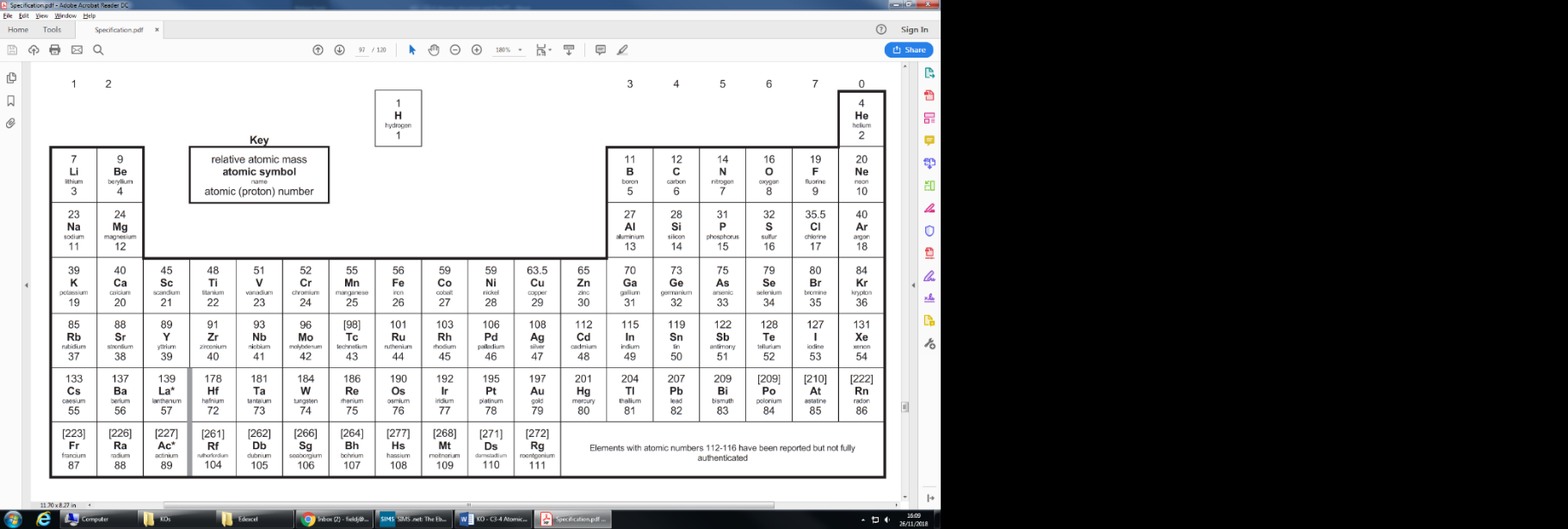 Atoms and the periodic tableLesson sequenceStructure of atomsDetailed structure of atomsIsotopesMendeleev’s periodic tableThe modern periodic tableElectron configuration1. Structure of atoms1. Structure of atoms*ParticleThe tiny pieces that all matter is made from.*AtomThe smallest independent particle. Everything is made of atoms.**Size of atomsAbout 1 x 10-10 m in diameter.**Dalton’s model of atoms- Tiny hard spheres- Can’t be broken down- Can’t be created or destroyed- Atoms of an element are identical- Different elements have different atoms*Subatomic particlesSmaller particles that atoms are made from.*ProtonMass = 1Charge = +1Location = nucleus*NeutronMass = 1Charge = 0Location = nucleus*ElectronMass = 1/1835 (negligible)Charge = -1Location = shells orbiting nucleus*NucleusCentral part of an atom, 100,000 times smaller than the overall atom2. Detailed structure of atoms2. Detailed structure of atoms**Alpha particleSmall positively charged particle made of two protons and two neutrons.**ScatteringWhen particles bounce back or change direction. **Rutherford’s experimentFired alpha particles at gold leaf, used a phosphor-coated screen to track where they went.**Rutherford’s resultsMost alpha particles went through, some scattered (changed direction).**Rutherford’s explanationScattered particles hit a solid nucleus. Most did not hit it, therefore nucleus is small*Atomic numberThe bottom number on the periodic table, gives the number of protons and electrons.*Atomic massThe top number on the periodic table, gives the total protons and neutrons together.*Number of protonsThe atomic number.*Number of electronsThe atomic number.*Number of neutrons Atomic mass minus atomic number.*Number of protons and electronsEqual, because each negative electron is attracted to a positive proton in the nucleus.3. Mendeleev’s periodic table3. Mendeleev’s periodic table*Dmitri MendeleevRussian chemist, developed the periodic table.*Mendeleev’s periodic tableOrdered by increasing Ar, some elements switched according to their properties. *Chemical propertiesIncludes reaction with acid and formula of oxide.*Physical propertiesIncludes melting point and density.**Gaps in Mendeleev’s periodic tableMendeleev left gaps where no known element fitted and predicted these would be filled with newly discovered elements. **Eka-aluminiumAn element that Mendeleev thought would fill a gap. He predicted its properties, which matched gallium when discovered.4. The modern periodic table4. The modern periodic table*Noble gasesGases that do not react: He, Ne, Ar, Kr.**Moseley’s experimentFired electrons at samples of elements and measured X-rays produced.**Moseley’s resultsEnergy of x-rays produced proportional to the positive charge of the element.**Conc. from Moseley’s workThe atomic number must be the number of protons in the atoms.**Pair reversalsElements (like Ar and K) that are not in order of increasing mass.**Explaining pair reversalsIt means elements should be order elements by increasing atomic number instead.6. Electron configuration6. Electron configuration*ShellsElectrons orbit atoms in shells.*First shellHolds up to two electrons.*Second shellHolds up to eight electrons.*Third shellHolds up to eight electrons.*Number of electronsGiven by the atomic number.*Filling shellsFill shells from the first shell out. Move up a shell when current one is full.*Electron configurationThe number of electrons in each shell (e.g. Al is 2.8.3).*Outer shellThe last shell with any electrons in it.**GroupsColumns in the periodic table, tell you the number of electrons in the outer shell.**PeriodsRows in the periodic table, tell you the number of electron shells.